
Katedra pomocných věd historických a archivnictví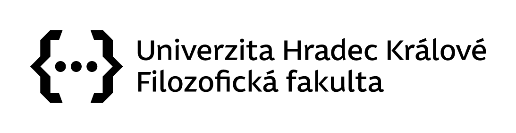  DĚJEPISNÁ OLYMPIÁDA53. ročník – 2023/2024p r o p o z i c eTematické zaměření ročníku:  „Každodenní život a kulturní kořeny českých zemí (Čechy, Morava, Slezsko). Od Cyrila a Metoděje po Jana Husa.”Dějepisná olympiáda je jednotná pro celé území České republiky a je organizována ve dvou kategoriích a ve čtyřech soutěžních kolech.kategorie je určena žákům 7. - 9. ročníků základních škol, 2. - 4. ročníků osmiletých gymnázií a 1. a 2. ročníků šestiletých gymnázií;kategorie je určena žákům 1. - 4.  ročníků středních škol, 5. - 8. ročníků osmiletých gymnázií 	a 3. – 6. ročníků šestiletých gymnázií.Postupová kola, termíny jejich konání:Zadání pro jednotlivá kola soutěže budou spolu s řešením zaslána krajským koordinátorům soutěží(pracovníci KÚ). Ti mají také na starosti organizaci všech nižších kol (školní, okresní, krajská), včetně přihlašování soutěžících škol. Seznam kontaktů je na webu soutěže.  Termíny odeslání soutěžních otázek koordinátorům:pro školní kola: 20. 11. 2023 (termín zaslání školám 24. 11. 2023)pro okresní kola: 09. 1. 2024 (termín zaslání školám 11. 1. 2024)pro krajská kola: 02. 4. 2024 (termín zaslání školám 4. 4. 2024)Důležité upozorněníZ důvodu regulérnosti soutěže prosíme o dodržení jednotných termínů stanovených v propozicích. V případě opodstatněné změny termínu okresního či krajského kola nahlaste vše tajemníkovi soutěže! Po skončení termínu stanoveného pro dané kolo v propozicích bude správné řešení zveřejněno na http://www.talentovani.cz/souteze/dejepisna-olympiada. Prosím, nesdělujte správné řešení před skončením termínů pro konání jednotlivých kol a nezveřejňujte je na webu dříve, než bude vše zveřejněno oficiálně!!Organizace soutěžeSoutěž je určena zájemcům o historii. Ve všech kolech řeší soutěžící zadané úkoly samostatně v časovém rozpětí 90 minut s časovou rezervou na odevzdání. Utajení textů úloh je nezbytnou podmínkou regulérnosti soutěže. V průběhu všech kol soutěže není povoleno používat jakékoliv studijní materiály.Organizátoři jednotlivých postupových kol používají výsledkové listiny jednotné pro celou ČR, které naleznou na webové stránce soutěže.Elektronickou přihlášku do ústředního kola může vyplnit a zaslat soutěžící, rodič či vyučující, který soutěžícího na soutěž připravoval. Přijetím elektronické přihlášky je soutěžící do ústředního kola olympiády závazně přihlášen.Organizační pokyny sledujte na http://www.talentovani.cz/souteze/dejepisna-olympiada - Informace a aktuality o soutěži. Kontakty:Tajemník pro nižší kola soutěže: Mgr. Jindřich Kolda, Ph.D., email: jindrich.kolda@uhk.cz (zveřejnění propozic, aktualizace webu, komunikace s koordinátory a s porotou, zasílání soutěžních testů a výsledků koordinátorům, výběr výsledkových listin, zveřejnění výsledků kol, dotazy k testům)Tajemnice pro organizaci ústředního kola DO: Mgr. Martina Bolom-Kotari, Ph.D., email: martina.kotari@uhk.cz (příjem a administrace soutěžních prací, dotazy k ubytování, stravování, programu)	Doporučená studijní literaturaškolní kola27. 11. -1. 12. 2023Přesný termín vestanoveném rozmezí určí škola.Škola zašle předsedovi okresní komise, případně krajskému koordinátorovi seznam žáků navrženýchk postupu do okresního kola. Do okresního kola postupuje vždy vítěz a dále úspěšní řešitelé (dosáhli alespoň60 % z maximálního počtu bodů), a to maximálně 3z jedné školy (včetně vítěze). Organizátor okresního kola omezí v případě potřeby počet postupujících žáků.okresní kola15. - 19. 1. 2024Přesný termín ve stanoveném rozmezí a postup konání určí příslušné oddělení krajského úřadu(KÚ), resp. organizace jím pověřená po dohoděs okresní komisí DěO.Organizátor okresního kola zašle předsedovi krajské komise, případně krajskému koordinátorovi, seznam žáků navržených k postupu do krajského kola. Do krajského kola postupuje vždy vítěz a dále úspěšní řešitelé(dosáhli alespoň 60 % z maximálního počtu bodů).Organizátor krajského kola omezí v případě potřeby počet postupujících žáků.krajská kola8. 4. -10. 4. 2024Přesný termín ve stanoveném rozmezí a postup konání určí KÚ, resp. organizace jímpověřená po dohoděs krajskou komisí DěO.Do ústředního kola postupuje z každého krajského kola vždy vítěz a dále nejlepší řešitelé z celé republiky, které vybere porota ústředního kola podle počtu získaných bodů, bez ohledu na zastoupení krajů, a tak, aby celkový počet účastníků ústředního kola nepřesáhl 55 v obou kategoriích dohromady. Řešitelé postupující do celostátního kola musí dosáhnout minimálně 70% z maximálního poštu bodů (a to i v případě vítěze krajského kola).celostátní kolo9. - 13. 6. 2024
Organizátor krajského kola zašle nejpozději do 15. 4. 2024 na adresu tajemnice soutěže seznam všech účastníků krajského kola s dosaženým počtem bodů u každého účastníka. Počty soutěžících a hodnocení všech postupových kol.U 5 nejlepších účastníků uveďte:NÁZEV A ADRESU ŠKOLYKONTAKTNÍ ÚDAJE NA SOUTĚŽÍCÍ (e-mail)KONTAKTNÍ ÚDAJE NA UČITELE, KTERÝ ŽÁKA NA OLYMPIÁDU PŘIPRAVOVAL (e-mail, telefon)Tajemník soutěže zašle vybraným soutěžícím pozvánku s informacemi a pokyny k celostátnímu kolu.Téma písemné práce (pro obě kategorie): Příběh stavby či předmětu každodenní nebo duchovní potřeby (ze sledovaného období) a jeho zasazení do dobových souvislostí Vypracování písemné práce je podmínkou účasti v celostátním kole. Požadavky na písemnou práci naleznete na http://www.talentovani.cz/souteze/dejepisna-olympiada - Informace a aktuality o soutěži. Práci je potřeba zaslat tajemníkovi soutěže v digitální podobě do 29. 5. 2024. Tištěnou práci soutěžící přiveze POVINNĚ až s sebou na celostátní kolo. Obě verze práce musí být totožné.Organizátor krajského kola zašle nejpozději do 15. 4. 2024 na adresu tajemnice soutěže seznam všech účastníků krajského kola s dosaženým počtem bodů u každého účastníka. Počty soutěžících a hodnocení všech postupových kol.U 5 nejlepších účastníků uveďte:NÁZEV A ADRESU ŠKOLYKONTAKTNÍ ÚDAJE NA SOUTĚŽÍCÍ (e-mail)KONTAKTNÍ ÚDAJE NA UČITELE, KTERÝ ŽÁKA NA OLYMPIÁDU PŘIPRAVOVAL (e-mail, telefon)Tajemník soutěže zašle vybraným soutěžícím pozvánku s informacemi a pokyny k celostátnímu kolu.Téma písemné práce (pro obě kategorie): Příběh stavby či předmětu každodenní nebo duchovní potřeby (ze sledovaného období) a jeho zasazení do dobových souvislostí Vypracování písemné práce je podmínkou účasti v celostátním kole. Požadavky na písemnou práci naleznete na http://www.talentovani.cz/souteze/dejepisna-olympiada - Informace a aktuality o soutěži. Práci je potřeba zaslat tajemníkovi soutěže v digitální podobě do 29. 5. 2024. Tištěnou práci soutěžící přiveze POVINNĚ až s sebou na celostátní kolo. Obě verze práce musí být totožné.kategoriekategorieŠkolní koloUčebnice a dějepisné atlasy pro základní školy a odpovídající ročníky gymnázií, např.:Mandelová, H. a kol., Středověk. Dějepisné atlasy pro základní školy a víceletá gymnázia, Praha: Kartografie,a.s., 2017.Válková, V., Dějepis pro základní školy 7, Středověk a raný novověk, Praha: SPN, 2014.Kol., Dějepis 7, Středověk, počátky novověku, Praha, NNS, 2020.http://monasterium.kub.cz/ Školní koloUčebnice a dějepisné atlasy pro střední školy, např.:Čornej, P., Dějepis pro gymnázia a střední školy 2 - Středověk a raný novověk, Praha: SPN, 2010.Kol., Starší dějiny pro střední školy 1 - Pravěk, starověk, raný středověk, Brno: Didaktis, 2018. Odpovídající kapitoly.Kol., Starší dějiny pro střední školy 2 - Vrcholný středověk, pozdní středověk, raný novověk, Brno: Didaktis, 2018. Odpovídající kapitoly.Mandelová, H. a kol., Středověk. Dějepisné atlasy pro základní školy a víceletá gymnázia, Praha: Kartografie,a.s., 2017.Pro všechna kola:Kvirenc, J., Kunstová, E., České dějiny do roku 1914. Historie v dokumentech, Liberec: Dialog, 2006, str. 11-66.Kvirenc, J., Evropa do roku 1914. Historie v dokumentech, Liberec: Dialog, 2007, str. 44-104.Herout,J., Slabikář návštěvníka památek, Praha: 1980, str. 11-41 a slovník (pojmy odpovídající sledovanému období).http://monasterium.kub.cz/kategoriekategorieOkresní koloMandelová, H., Na úsvitu českých dějin. Praha 1993, str. 14-27, 30-31, 34-37, 42-47, 58-63.Bigl, Z., České země za posledních Přemyslovců. Praha 1993, str. 4-8, 14-15, 18-21, 26-35, 42-47, 58-61.Mandelová, H., České země za vlády Lucemburků. Praha 1993, 10-21, 24-35, 38-43, 46-64.https://edu.ceskatelevize.cz/video/9996-cyrilometodejska-misiehttps://edu.ceskatelevize.cz/video/11625-vytvoreni-svatovaclavskeho-kultu+ literatura z předchozího kolaOkresní koloMandelová, H.,  Na úsvitu českých dějin, Praha: Albatros, 1993.Bígl, Z., České země za posledních Přemyslovců, Praha: Albatros, 1993.Mandelová, H., České země za vlády Lucemburků, Praha: Albatros, 1993.https://edu.ceskatelevize.cz/video/9996-cyrilometodejska-misiehttps://edu.ceskatelevize.cz/video/11625-vytvoreni-svatovaclavskeho-kultuhttps://edu.ceskatelevize.cz/video/11489-ostatky-a-relikvie literatura z předchozího kolakategoriekategorieKrajské koloNodl, M, Sommer, P., (eds.), Jeden den ve středověku, Praha: NLN, 2014, kapitoly: Jeden den v Sázavském klášteře, str. 57-88., Jeden den na královském dvoře Václava IV., str. 117-131.Herout, J.. Slabikář návštěvníků památek, Praha 1980, kapitoly: Velkomoravské období, Románský sloh, Gotika a vybrané pojmy: bazilika, empora, fiála, hrad, chór, klenba - gotická, katedrála, klášter, konzola, kružba, krypta, kruchta, opěrný systém, portál, sanktusníkhttps://edu.ceskatelevize.cz/video/451-kosmas-zivot-a-dilohttps://edu.ceskatelevize.cz/video/11241-duchovni-zivot-svate-anezky+ literatura z předchozích kolKrajské koloNodl, M, Sommer, P., (eds.), Jeden den ve středověku, Praha: NLN, 2014, kapitoly: Dva dny ve městě, a bez úhony; Svatý Havel, stojí za to, jaké bude příští léto, Jeden den v Sázavském klášteře, Jeden středověkého manželství. Sommer, P., Třeštík, D., Žemlička, J. (eds.), Přemyslovci. Budování českého státu, Praha: NLN, 2009, kapitoly: Vyobrazení českých světců, Přemyslovský cyklus ve znojemské rotundě, Rytířská kultura ve 13. století, Písemná kultura přemyslovských Čech.Šmahel, F., Bobková, L.,Lucemburkové. Česká koruna uprostřed Evropy, Praha: NLN, 2012, kapitoly: Církevní politika Karla IV., Vita Caroli, Katedrála, Votivní obraz Jana Očka z Vlašimi, Židé v českých zemí za panování Lucemburků.https://lms.historylab.cz/katalog/cviceni/jak-zobrazovali-svethttps://edu.ceskatelevize.cz/video/451-kosmas-zivot-a-dilohttps://edu.ceskatelevize.cz/video/11241-duchovni-zivot-svate-anezky+ literatura z předchozího kolakategoriekategorieCelostátní koloEdd. Sommer P., Třeštík D., Žemlička J., Přemyslovci: budování českého státu, Praha: NLN 2009. Kapitoly: Přemyslovský mýtus a první čeští světci, s. 149-163, Cesta ke křesťanské společnosti, s. 240-272, Druhá vlna christianizace české společnosti, s. 398-418.Edd. Šmahel F., Bobková L., Lucemburkové. Česká koruna uprostřed Evropy, Praha: NLN 2012. Kapitoly: Korunovace a český korunovační řád Karla IV., s. 203-208, Turnaje a dvorské slavnost, s. 219-225, Umělecká výzdoba hradu Karlštejna, s. 514 – 525, Klášter na Slovanech, s. 585-588, Votivní obraz Jana Očka z Vlašimi, s. 590-593, Židé v českých zemích za panování Lucemburků, s. 679-688.Edd. Cermanová P., Novotný R., Soukup P., Husitské století, Praha: NLN 2014. Kapitoly: Jan Hus, s. 53-71. SLAVNÉ DNYhttps://www.slavne-dny.cz/episode/10024211/velky-patek-den-ukrizovani-jezise-kristahttps://www.slavne-dny.cz/episode/10007350/den-kdy-byla-zavrazdena-svata-ludmila-15-zarihttps://www.slavne-dny.cz/episode/627474/den-kdy-byla-svatorecena-anezka-ceska-12-listopadhttps://www.slavne-dny.cz/episode/10020446/den-kdy-zapadni-svet-slavi-narozeni-jezise-krista-25-prosinec+ literatura z předchozích kolCelostátní koloVelké dějiny zemí Koruny české. Tematická řada, Školství a vzdělanost. Paseka, Praha 2020. -   jen Hlava první, str. 11-57.Sommer, P., Třeštík, D., Žemlička, J. (eds.), Přemyslovci. Budování českého státu, Praha:NLN, 2009, kapitoly: Nejstarší kláštery Čech a Moravy, Pražské románské domy, Kolonizace, Dvorská kultura a počátky národních literatur.Šmahel, F., Bobková, L., Lucemburkové. Česká koruna uprostřed Evropy, Praha: NLN, 2012, kapitoly: Relikvie, relikviáře a královské insignie, Umělecká výzdoba hradu Karlštejna, Klášter Na Slovanech - Emauzy, Rodová pověst Lucemburků o víle Meluzíně.https://edu.ceskatelevize.cz/video/860-karlstejn-a-kaple-sv-krizehttps://edu.ceskatelevize.cz/video/9297-zidovske-pogromy-a-ghettahttps://edu.ceskatelevize.cz/video/4109-kostnicky-koncil-a-upaleni-jana-husa+ literatura z předchozích kolTipy navíc:YouTube přednášky Martina C. Putny - České duchovní dějiny II-XIIIHistorie.cs, Cyril a Metoděj: https://www.ceskatelevize.cz/porady/10150778447-historie-cs/213452801400019/Historie.cs, Svatá Ludmila – babička a vládkyně: https://www.ceskatelevize.cz/porady/10150778447-historie-cs/221411058220008/Historie.cs, Nejznámější bratrovražda v Čechách: https://www.ceskatelevize.cz/porady/10150778447-historie-cs/214452801400033/Historie.cs, Hus a Zikmund: https://www.ceskatelevize.cz/porady/10150778447-historie-cs/215452801400022/Přepište dějiny: Dějepis podle Landyhttps://prepistedejiny.cz/2021/01/13/dejepis-podle-landy/